Дополнительное соглашение к Договору аренды индивидуального сейфа на допуск к индивидуальному сейфу расширенного круга лиц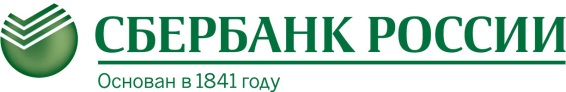 Дополнительное соглашение №____к Договору № ___ аренды индивидуального сейфа  от «____»___________20___г.г.______________						 «___»__________ 20___г.Открытое акционерное общество «Сбербанк России», именуемое в дальнейшем «Банк», в лице ________________________________________________________________,                                              (должность уполномоченного лица, Ф.И.О. полностью)действующего на основании Устава Банка, а также Положения о _____________________ и доверенности № ___________ от «_______»_______________ _______г., с одной стороны, и________________________________________, в лице ________________________________, действующего  на  основании _____________________________________________ (заполняется при заключении настоящего Дополнительного соглашения с Клиентом – юридическим лицом) именуемый в дальнейшем «Клиент», с другой стороны, заключили настоящее Дополнительное соглашение о нижеследующем:1. Банк обязуется оказать Клиенту услугу, предусмотренную п.2 настоящего Дополнительного соглашения (далее по тексту – услугу), а Клиент – оплатить услугу Банка.2. Банк обязуется после поступления платы, предусмотренной настоящим Дополнительным соглашением, допускать к арендованному Клиентом индивидуальному сейфу № ____ на период с «____» ___________20__г.  по «____» ___________20__г.:2.1. одновременно с: ____________________________________________- до 2-х лиц;(указывается Ф.И.О.: Клиента - физического лица/руководителя Клиента - юридического лица)2.2. одновременно с поверенным Клиента _____________________________________(Ф.И.О. поверенного)  документ,  удостоверяющий личность ________________________________________выдан ____________________________________________________________________ - до 2-х лиц.3. Поверенный, указанный в п.2.2 настоящего Дополнительного соглашения, может допускаться к индивидуальному сейфу единолично согласно п.3.1.5 Договора.4. Стоимость услуги Банка по обеспечению особого порядка допуска к Сейфу составляет __________рублей___коп.(_________________________________рублей___коп.) с учетом НДС, в т.ч. НДС______рублей ___коп. (____________________ рублей ___коп.).5. Клиент обязуется единовременно, в день подписания настоящего Дополнительного соглашения, внести в кассу Банка (если Клиент – физическое лицо) или перечислить на счет Банка, указанный в п.10 настоящего Дополнительного соглашения, плату за услугу в сумме, определенной п.4 настоящего Дополнительного соглашения. В случае перечисления денежных средств со счета, открытого в другом подразделении Банка либо в другой кредитной организации, Клиент обязан не позднее следующего рабочего дня с даты перечисления представить Банку копию платежного поручения, подтверждающего списание средств, с отметкой об исполнении.В случае не поступления платы, предусмотренной п.4 настоящего Дополнительного соглашения, в течение 5 рабочих дней со дня его подписания Банк вправе отказаться от своих обязательств по выполнению условий п.2 настоящего Дополнительного соглашения.6. Настоящее Дополнительное соглашение вступает в силу с даты его подписания Сторонами и действует  по «___»__________ 20__ г. включительно.7. После окончания срока действия настоящего Дополнительного соглашения доступ к сейфу осуществляется в порядке, предусмотренном Договором.8. Настоящее Дополнительное соглашение является неотъемлемой частью Договора.9. Настоящее Дополнительное соглашение составлено в двух экземплярах, по одному для каждой из Сторон.10. Адреса и платежные реквизиты сторон:Банк: __________________________________________________________________    _______________________________________________________________________________Клиент: _____________________________________________________________________________________________________________________________________________Банк							КлиентМ.П.	___________					М.П.	____________ 		(подпись)						(подпись)